LebenslaufName:				Vorname Name Anschrift:			Straße Nr., PLZ Ort Telefon:				012345 678910 E-Mail:				email@gmail.com Geburtstag und -ort:		TT.MM.JJJJ, Ort Erziehungsberechtigte:r:		Vorname Name (nur für Bewerber:innen unter 18 Jahren)Praktika 01.05.2022 bis 15.05.2022	Praktikum bei xy in Ort Beschreibung der Tätigkeiten in Stichpunkten 01.03.2020 bis 31.03.2020	Praktikum bei xy in Ort Beschreibung der Tätigkeiten in Stichpunkten 01.09.2018 bis 15.09.2018	Schulpraktikum bei xy in Ort Beschreibung der Tätigkeiten in Stichpunkten 				 Schulbildung 01.08.2020 bis 30.06.2023	Gymnasium xy in OrtSchulabschluss: Abitur 01.08.2015 bis 31.07.2020	Realschule xy in Ort
Schulabschluss: Mittlere Reife 12.09.2011 bis 31.07.2015	Grundschule xy in OrtPersönliche KenntnissePersönliche Stärken: kommunikationsfähig, belastbar, teamfähig, zuverlässig Hobbys: Zeichnen, Musik hören
Computerkenntnisse:	 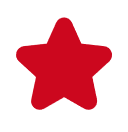 
Fremdsprachenkenntnisse:
Englisch: 		 Französisch: 		 Unterschrift [Vorname Name]Ort, Datum